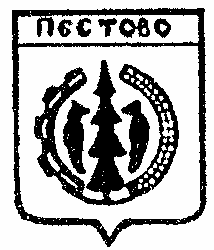 Российская Федерация  Новгородская область                    Пестовский  районАДМИНИСТРАЦИЯ   УСТЮЦКОГО  СЕЛЬСКОГО ПОСЕЛЕНИЯПОСТАНОВЛЕНИЕот 08.11.2022  №73      д .УстюцкоеВ соответствии со ст. 179 Бюджетного кодекса Российской Федерации, Уставом Устюцкого сельского поселения,  Администрация Устюцкого сельского поселенияПОСТАНОВЛЯЮ:         1. Утвердить прилагаемую муниципальную программу   Устюцкого сельского поселения   «Развитие культуры,  молодёжной политики, физической культуры и спорта Устюцкого   поселения  на 2023 -2025 годы».         2.Признать утратившими силу постановление Администрации Устюцкого  сельского поселения          от 29.04.2015  № 39  «Об утверждении муниципальной программы «Развитие культуры, молодежной политики, физической культуры и спорта Устюцкого сельского поселения на 2015-2024 годы»;         от 25.03.2020 №32 «О внесении изменений в муниципальную Программу «Развитие культуры, молодёжной политики, физической культуры и спорта Устюцкого  поселения  на 2015-2024 годы» 3.  Постановление вступает в силу с 1 января 2023 года.         4. Опубликовать постановление в  муниципальной  газете «Информационный вестник  Устюцкого сельского поселения».          Глава сельского поселения:                                      С.А.Удальцов Утверждена   Постановлением Администрации Устюцкого сельского поселенияот 08.11.2022 № 73 Муниципальная Программа  «Развитие культуры,   молодёжной политики, физической культуры и спорта Устюцкого  поселения  на 2023 -2025 год»                             Паспорт     муниципальной   Программы  «Развитие  культуры,  молодёжной политики, физической культуры и спорта Устюцкого поселения  на 2023-2025 год.(далее - Программа)Цели, задачи и целевые показатели муниципальной программы:Объем и источники финансирования  Программы в целом и по годам реализацииОжидаемые конечные результаты реализации Программы по годам.К концу 2025 года по итогам реализации Программы планируется достичь следующих результатов:ежегодное увеличение численности молодых людей, занимающихся физической культурой и спортом и ведущих здоровый образ жизни; привлечение населения к  культурно-массовым и спортивным мероприятиям, обеспечение занятости детей и молодёжи, повышение интереса населения к творчеству, физической культуре и спорту, уменьшение общей заболеваемости среди детей и молодёжи  поселения, сокращение случаев употребления среди молодёжи  психоактивных  веществ,          увеличение численности участников культурно-массовых и спортивных мероприятий  по сравнению с предыдущим годом.                  Система организации  контроля  за  реализацией  Программы.	Контроль за реализацией программы осуществляет Глава Устюцкого сельского поселения.	Ежегодно подводятся итоги реализации программы на основании анализа результатов исполнения мероприятий.Раздел 1. Характеристика текущего состояния.В настоящее время на территории Устюцкого сельского поселения  проживает  604 человека, из них 227 человек в возрасте  от 14 до 35 лет (чуть более 28% от общей численности населения Устюцкого сельского поселения).В последние годы наблюдается тенденция, когда молодёжь и люди трудоспособного возраста уезжают из  села  и не планируют возвращаться. Это связано с тем, что выбор, где жить, во многом определяется возможностями для реализации личностного потенциала и масштабом персонального участия в культурных и социальных процессах.  На территории Устюцкого сельского поселения  находятся следующие учреждения:  дом культуры д. Устюцкое, дом культуры д. Барсаниха, сельская библиотек в д.Устюцкое. Их деятельность направлена на создание условий для обеспечения жителей  населенных пунктов, входящих в состав  Устюцкого сельского поселения, услугами по организации досуга, развития местного традиционного народного художественного творчества,  развитие физической культуры и массового спорта, организации проведения культурно-массовых и  спортивных мероприятий. Основными участниками большинства мероприятий являются учащиеся школ.  Активно участвуют в культурной жизни поселения пенсионеры и граждане предпенсионного возраста. Представители молодёжи в возрасте 18-35 лет посещают мероприятия культурной, физкультурно-оздоровительной направленности редко, в основном в роли пассивных наблюдателей. Причиной этого является то, что учреждения культуры по-прежнему отстают в освоении новых технологий, имеют устаревшую материально-техническую базу. В связи с низкой заработной платой,  нет специалистов со специальным образованием  в учреждениях культуры. Выполнение Программы позволит улучшить условия реализации культурных потребностей населения, учитывая все возрастные и социальные категории жителей поселения, решить ряд проблем социально-культурного развития.	  Физическая культура и спорт как неотъемлемая часть общей культуры являются уникальными средствами воспитания здорового поколения. В настоящее время в  спортивных мероприятиях принимают участие в основном учащиеся школы. Взрослое население иногда участвует в районных соревнованиях, но процент участников составляет 2-3% от всех жителей.  Чтобы привлечь большую часть взрослого населения к занятиям спортом, необходимо проводить соревнования внутри поселения, разработать методы стимулирования участников соревнований. Физическая активность поможет отказу от вредных привычек, улучшит здоровье, повысит работоспособность. Раздел 2. Основные показатели и анализ социальных, финансово-экономических и прочих рисков реализации муниципальной программы. При реализации муниципальной программы и для достижения поставленных в ней целей необходимо учитывать возможные финансово–экономические, социальные и прочие риски. Важнейшими условиями успешной реализации  муниципальной программы являются минимизация указанных рисков, эффективный мониторинг выполнения намеченных мероприятий, принятие оперативных мер по корректировке приоритетных направлений и целевых показателей государственной программы. Социальные риски обусловлены, в том числе определённым дефицитом высококвалифицированных кадров в сфере культуры, физической культуры и спорта, что может снизить качество предоставляемых услуг населению. Финансово- экономические риски связаны с возможностью возникновения бюджетного дефицита и вследствие этого недостаточным уровнем финансирования. Данные риски могут повлечь срыв программных мероприятий, что существенно сократит число лиц, систематически занимающихся физической культурой и спортом,  число лиц, участвующих в культурно–массовых мероприятиях. Данные риски можно оценить как умеренные. В рамках муниципальной программы отсутствует возможность управления этими рисками.Раздел 3. Механизм управления реализацией муниципальной программы.Исполнителем программы является Администрация Устюцкого сельского поселения (далее Администрация поселения), которая несёт ответственность за текущее управление реализации Программы и её конечные результаты, рациональное использование выделяемых на её выполнение финансовых средств, определяет формы и методы управления реализацией Программы.Ответственный исполнитель готовит полугодовой и годовые отчёты о ходе реализации муниципальной программы, обеспечивает их согласование с Главой Администрации поселения. Специалист Администрации поселения предоставляет Главе Администрации  поселения информацию, необходимую для проведения мониторинга реализации  муниципальной программы в части финансового обеспечения, в том числе с учётом внесения изменений в объёмы финансирования муниципальных программ.ПриложениеМероприятия ПрограммыОб  утверждении муниципальной программы  «Развитие культуры, молодёжной политики, физической культуры и спорта Устюцкого  поселения  на 2023-2025 годы» Наименование ПрограммыПрограмма «Развитие культуры,  молодёжной политики, физической культуры и спорта  Устюцкого поселения  на 2023-2025 год».Правовая основа  Программы:- Бюджетный кодекс Российской Федерации; -Федеральный закон от 06.10.2013г. № 131-ФЗ «Об общих принципах организации местного самоуправления в Российской Федерации»-Федеральный закон от 04.10.2007г. № 329-ФЗ « О физической культуре и спорте в Российской Федерации на 2006-2015гг.»-Устав Устюцкого сельского поселенияЗаказчик Программы:Администрация Устюцкого сельского поселенияРазработчик ПрограммыАдминистрация Устюцкого сельского поселенияИсполнители  Программы:Администрация Устюцкого сельского поселенияСоисполнители Программы:ОтсутствуютОбоснование ПрограммыСодействие развитию культуры, молодёжной политики, физической культуры  и спорта - одно из главных направлений  деятельности Администрации Устюцкого сельского  поселения.     Чтобы сделать жизнь в Устюцкого сельском поселении (далее поселение) наиболее привлекательной, необходимо укреплять сеть существующих учреждений культуры и образования, привлекать жителей всех возрастов к участию в культурно-массовых мероприятиях, спортивных соревнованиях. Организация работы в данном направлении обеспечивает  преемственность поколений,  способствует сохранению и развитие национальной культуры. Создание условий для интеллектуального, творческого, физического развития послужит стимулом для того, чтобы молодёжь задерживалась на селе.         Привлечение большей части населения к занятиям физкультурой и спортом, поможет отказу от вредных привычек, улучшит здоровье, повысит работоспособность          Выполнение программы  позволит  улучшить условия для реализации культурных потребностей населения, создать условия для  интеллектуального и физического развития.№ п/пЦели, задачи  Программы, наименование и единица измерения целевого показателяЦели, задачи  Программы, наименование и единица измерения целевого показателяЗначение целевого показателя по годамЗначение целевого показателя по годамЗначение целевого показателя по годам№ п/пЦели, задачи  Программы, наименование и единица измерения целевого показателяЦели, задачи  Программы, наименование и единица измерения целевого показателя2023202420251.Цель 1: Создание благоприятных условий для обеспечения жителей  Устюцкого сельского поселения услугами культуры.Цель 1: Создание благоприятных условий для обеспечения жителей  Устюцкого сельского поселения услугами культуры.Цель 1: Создание благоприятных условий для обеспечения жителей  Устюцкого сельского поселения услугами культуры.Цель 1: Создание благоприятных условий для обеспечения жителей  Устюцкого сельского поселения услугами культуры.Цель 1: Создание благоприятных условий для обеспечения жителей  Устюцкого сельского поселения услугами культуры.    1.1Задача 1: Создание благоприятных условий  для развития культуры на территории Устюцкого сельского поселения, реализация творческого потенциала каждой личности, укрепление семейных ценностей и традиций.   Задача 1: Создание благоприятных условий  для развития культуры на территории Устюцкого сельского поселения, реализация творческого потенциала каждой личности, укрепление семейных ценностей и традиций.   Задача 1: Создание благоприятных условий  для развития культуры на территории Устюцкого сельского поселения, реализация творческого потенциала каждой личности, укрепление семейных ценностей и традиций.   Задача 1: Создание благоприятных условий  для развития культуры на территории Устюцкого сельского поселения, реализация творческого потенциала каждой личности, укрепление семейных ценностей и традиций.   Задача 1: Создание благоприятных условий  для развития культуры на территории Устюцкого сельского поселения, реализация творческого потенциала каждой личности, укрепление семейных ценностей и традиций.   1.1.1 Количество мероприятий, направленных на улучшение досуга и отдыха населения, создание условий для обеспечения доступа различных слоёв населения к культурным ценностям и реализацию творческого потенциала каждой личности   Количество мероприятий, направленных на улучшение досуга и отдыха населения, создание условий для обеспечения доступа различных слоёв населения к культурным ценностям и реализацию творческого потенциала каждой личности  1011122.   Цель 2:         Вовлечение населения в спортивные мероприятия, обеспечение занятости детей и молодёжи, повышение интереса к физической культуре и спорту. Цель 2:         Вовлечение населения в спортивные мероприятия, обеспечение занятости детей и молодёжи, повышение интереса к физической культуре и спорту. Цель 2:         Вовлечение населения в спортивные мероприятия, обеспечение занятости детей и молодёжи, повышение интереса к физической культуре и спорту. Цель 2:         Вовлечение населения в спортивные мероприятия, обеспечение занятости детей и молодёжи, повышение интереса к физической культуре и спорту. Цель 2:         Вовлечение населения в спортивные мероприятия, обеспечение занятости детей и молодёжи, повышение интереса к физической культуре и спорту.2.1.  Задача 2:   Физическое воспитание и формирование здорового образа жизни детей и молодёжи   Задача 2:   Физическое воспитание и формирование здорового образа жизни детей и молодёжи   Задача 2:   Физическое воспитание и формирование здорового образа жизни детей и молодёжи   Задача 2:   Физическое воспитание и формирование здорового образа жизни детей и молодёжи   Задача 2:   Физическое воспитание и формирование здорового образа жизни детей и молодёжи 2.1.1 Количество детей, систематически занимающихся  физической культурой и спортом, от общей численности  детей (%) Количество детей, систематически занимающихся  физической культурой и спортом, от общей численности  детей (%)5060702.1.2   Количество физкультурно-спортивных  массовых мероприятий, в год (ед.)   Количество физкультурно-спортивных  массовых мероприятий, в год (ед.)101112 Механизм реализации программыМеханизм реализации программыПрограмма  реализуется  в соответствии с Мероприятиями  программы (Приложение ).Программа  реализуется  в соответствии с Мероприятиями  программы (Приложение ).Программа  реализуется  в соответствии с Мероприятиями  программы (Приложение ).Программа  реализуется  в соответствии с Мероприятиями  программы (Приложение ).Сроки реализации муниципальной программыСроки реализации муниципальной программыРеализация Программы рассчитана на период с 2023 по 2025 год.Реализация Программы рассчитана на период с 2023 по 2025 год.Реализация Программы рассчитана на период с 2023 по 2025 год.Реализация Программы рассчитана на период с 2023 по 2025 год.ГодИсточники финансирования в целом и по годам реализацииИсточники финансирования в целом и по годам реализацииИсточники финансирования в целом и по годам реализацииИсточники финансирования в целом и по годам реализацииИсточники финансирования в целом и по годам реализацииИсточники финансирования в целом и по годам реализацииОбластнойбюджет(тыс.руб)Федеральныйбюджет(тыс.руб)Бюджет муниципального района(тыс.руб)БюджетПоселения(тыс.руб)  Внебюд-жетные  средства(тыс.руб)Всего(тыс.руб)20230005,005,020240005,005,020250005,005,0 всего00015,0 015,0№  
п/пНаименование мероприятия*ИсполнительСрок   реализацииИсточник
финансированияОбъем финансирования по годам     
(тыс. руб.):Объем финансирования по годам     
(тыс. руб.):Объем финансирования по годам     
(тыс. руб.):№  
п/пНаименование мероприятия*ИсполнительСрок   реализацииИсточник
финансирования202320242025123456781.Программа «Развитие культуры,  молодёжной политики, физической культуры и спорта  Устюцкого поселения  на 2023-2025 год».Программа «Развитие культуры,  молодёжной политики, физической культуры и спорта  Устюцкого поселения  на 2023-2025 год».Программа «Развитие культуры,  молодёжной политики, физической культуры и спорта  Устюцкого поселения  на 2023-2025 год».Программа «Развитие культуры,  молодёжной политики, физической культуры и спорта  Устюцкого поселения  на 2023-2025 год».Программа «Развитие культуры,  молодёжной политики, физической культуры и спорта  Устюцкого поселения  на 2023-2025 год».Программа «Развитие культуры,  молодёжной политики, физической культуры и спорта  Устюцкого поселения  на 2023-2025 год».Программа «Развитие культуры,  молодёжной политики, физической культуры и спорта  Устюцкого поселения  на 2023-2025 год».1.1.Проведение мероприятий культурно-массовой направленности, приобретение  призовАдминистрация поселения2023-2025Бюджетпоселения1,01,01,01.2.Проведение спортивных соревнований, приобретение грамот  и призовАдминистрация поселения2023-2025Бюджетпоселения3,03,03,01.3.Проведение мероприятий для молодёжиАдминистрация поселения2023-2025Бюджетпоселения1,01,01,0